CURRICULM VITAE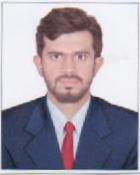 RAHMAN E-mail ID: Rahman.296094@2freemail.com post applied Safety officerPROFESSIONAL EXPERIENCEWorked For The NALLA THERMAL ENGINEERING as a SAFETY OFFICER From 05-MARCH-2013 TO 28-FEB-2014. (OIL and GAS)Worked For The RELIANCE INDUSTRIES LTD.(Jamnagar) as a SAFETY SUPERVISOR From 20-APRIL-2014 TO 20-JUNE-2014. (OIL and GAS)Working in PEBSPENNAR  as a SAFETY OFFICER From 03-SEP-2014 TO TILL NOW Under L&T Hyderabad Metro. (MECH WORK )AT A GLANCEDevelop & Implement HSE manual and Emergency Preparedness plan.Confident & Risk Assessment processes both qualitative and quantities.Behavior safety, environment impact assessment.First aid for the accidents.EDUCATIONIntermediate  in 2012 From DATAR Jr Collage, Hyderabad.S.S.C in 2010 from ST. Marry”s High School, Hyderabad.CERTIFICATIONS COURSEOne year Diploma in FIRE AND INDUSTRIES SAFETY ENGINEERING From 03-FEB-2012 TO 02-FEB-2013 From Invotch precision Engineer,Mehdipatnam,Hyderabad. NEBOSH in (HSW) From ACE Training and consulting,Hyderabad.DUTIES AND RESPONSIBILITYPrepare a monthly report on project HSE static’s and job analysis.Conduct regular tool box meeting or training sessions to enhance HSE Knowledge and awareness among staff member.Conduct emergency drill & exercise.Carrying out of job Hazard Analysis (JHA)Directly the implementation of site safety policies including sub contractor as per the client HSE PolicyPreparation for all HSE documentation for the safety Audit including periodical audit for subcontractors.Preparation if incident report and follows up the documents.Investigation of accidents and near miss identifying the underlying causes and immediate causes and giving preventive actions.Monitor HSE during visits to sites. Formulation new safety measures as and when require.SAFETY MEETINGDiscussion of Safety aspects with supervisors or workmen before starting jobs.Conduct weekly, monthly Safety m9eeting among Sr.staff.Jr. staff and workforceConduct Safety workshop.Conduct Safety workshop to improve Safety awareness Staff.Arrange 7 attend Safety council meeting, monthly Safety meeting and corporate Safety meeting.HOBBIES ACTIVITIESSurfing the net.Swimming.Reciting Holy Books.Cricket.PERSONAL PROFILEDate of Birth             :            08-10-1995Nationality                :            IndianMarital Status          :            UnmarriedLanguages Known   :           Hindi, English and Urdu.Visa Type                    :             Visit Visa.DECLARAON I hereby declare that the above mention information is correct to the best of my knowledge; I shall perform my duties to the satisfaction of my employer. 